PHYS 201	Graphing Motion: Questions/Problems	 Name:__________________________Due 9/10____1. What does a car speedometer measure?____2. What does a car odometer measure?Answers for 1&2 a. average velocity		b. average speed		c. distanced. instantaneous speed		e. instantaneous velocity	f. displacement____3. Which one of the following is a vector?a. speed		b. distance	c. temperature	   d. mass	e. velocity____4. What is given by the slope of the position versus time graph?____5. What is given by the slope of the velocity versus time graph?____6. What is represented by the area under the velocity versus time graph?  
Answers for 4-6
a. time		b. displacement		c. acceleration		d. velocity
7-13) The velocity of a snowmobile increases with time as shown below. 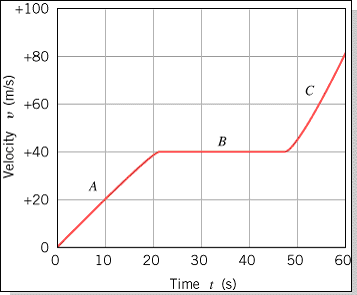 ____7. What is the instantaneous velocity of the snowmobile at 10 s?
a. 0 m/s		b. 10 m/s	c. 20 m/s	d. 30 m/s	e. 40 m/s____8. The snowmobile accelerates during which segment(s)?
a. A & B	b. B & C	c. A,B,&C	d. A & C	e. B ____9. What is the instantaneous acceleration at 30 second?____10. What is the average acceleration between 0 and 20 seconds?
____11. What is the instantaneous acceleration at 15 second?____12. What is the average acceleration between 0 and 60 seconds?Answers for 9-12 a. 0 m/s2	b. 1.0 m/s2	c. 1.3 m/s2	d. 1.5 m/s2	e. 2.0 m/s2  ____13. Estimate how far the snowmobile travels during the 60 seconds?a. 11 m		b. 100 m	c. 200 m	d. 1100 m	e. 2200 m